IOB – AGM / EGM DETAILS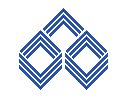 a)  Location and time  where last three Annual General Body Meetings held:And share transfer books of the bank remained closed from 22.06.2012 to 29.06.2012 (both days inclusive) for determining the eligibility of the shareholders for the purpose of dividend. Hence, Shareholders holding Shares of the Bank as on 22.06.2012 are entitled to receive dividend for the year 2011-12 in respect of their shareholding.b) Location and time where Extra ordinary General Meetings of the Bank were held:Sl noNature of MeetingDate, Day and Time of MeetingVenue19th AGM04.07.2009, Saturday        11.00 AMNarada Gana Sabha, 314, TTK Road, Chennai 600 018210th AGM20.07.2010, Tuesday,     11.00 AMNarada Gana Sabha, 314, TTK Road, Chennai 600 018311th AGM12.07.2011, Tuesday,           10.00 AMNarada Gana Sabha, 314, TTK Road, Chennai 600 018412th AGM29.06.2012, Friday,          10.00 AMNarada Gana Sabha, 314, TTK Road, Chennai 600 018Sl noNature of MeetingDate, Day and Time of MeetingVenue1EGM25.11.2008, Tuesday        11.00 AMNarada Gana Sabha, 314, TTK Road, Chennai 600 0182EGM22.03.2011, Tuesday,     11.00 AMNarada Gana Sabha, 314, TTK Road, Chennai 600 0183EGM21.03.2012,  Wednesday,           10.00 AMKamaraj Memorial Hall,                     new no: 492 Anna Salai  -              Chennai 600 006